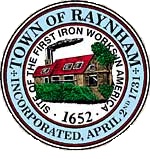 CAPITAL PLANNING COMMITTEE MEETINGTuesday, October 18, 2022 at 6:00 PM Raynham Town HallSullivan Conference RoomNOTE:  Meeting will occur only if agenda items are not fully addressed at the meeting of Monday, October 17, 2022.AGENDADiscussions and Deliberations on FY 2023 Capital Requests for the Fall Special Town Meeting of November 15, 2022 to possibly include hearings with representatives of the following departments:  Cemetery, COA, Fire, Highway, Park & Recreation, Police, and Sewer EnterpriseGeneral business and correspondenceAdjournmentBrendan Loftus, Chairman